АНАПА: БАЗА ОТДЫХА «ЛЮДМИЛА» 2017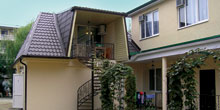 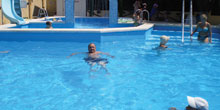 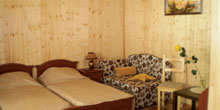 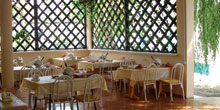 РАСПОЛОЖЕНИЕ: 
База отдыха расположена на окраине г.Анапа в курортном поселке Витязево, в 5 км. от аэропорта г. Анапа, 45 км. от ж/д вокзала ст. Тоннельная, 15 км. от центра г. Анапа. 
База находится в самом центре курортной жизни отдыхающих на знаменитой набережной «Паралия». Рядом расположены новый аквапарк, парк развлечений, со всевозможными детскими и взрослыми аттракционами, многочисленные кафе, бары и рестораны. На пляже с пирса – морские прогулки. 

РАЗМЕЩЕНИЕ: 
В кирпичных корпусах, номера стандарт с удобствами -2-х,3-х местные. 
В номере: кровати, тумбочки, шкаф:, TV, Х, кондиционер ( сплит – система), туалет, душ ,отдельная веранда. 

ИНФРАСТРУКТУРА: 
Территория зеленая, уютная, имеются волейбольная, дискотечная и детская площадки, бильярд, теннис,тренажеры, бар, библиотека, медпункт, камера хранения. На территории имеется открытый детский и взрослый бассейны, в вечернее время бесплатный ежевечерний кинопоказ для детей, через день – дискотеки. 

ПИТАНИЕ: 3х разовое (шведский стол) - входит в стоимость. 

Дети с 2-х до 4-х лет без места - 420 рублей в сутки с питанием. 

ПЛЯЖ: песчаный, собственный, бесплатные. шезлонги, теневые навесы, расстояние до пляжа — 200 м. 

СТОИМОСТЬ ПУТЕВКИ на 1 человека 10 дней/9 ночей в рублях  
В стоимость путевки входит: проживание, 3-раз. питание, трансфер, страховка. 

Возможен заезд в любые даты вне графика. 

При заезде вне графика трансфер оплачивается дополнительно. 

Дополнительно оплачивается ж/д проезд.сроки заездовкорпус стандарт 2 категория (с удобствами)взрослаядети с 4 — 15 летдоп.место (дети до 10 л.)106.06 (08.06 — 18.06) 20.0619800130007000216.06 (18.06 — 28.06) 30.0621000139007000326.06 (28.06 — 08.07) 10.0724090157007000406.07 (08.07 — 18.07) 20.0725950168007000516.07 (18.07 — 28.07) 30.0725950168007000626.07 (28.07 — 06.08) 08.08 — 9 дн.23400151707000704.08 (06.08 — 16.08) 18.0825950168007000814.08 (16.08 — 26.08) 28.0825950168007000924.08 (26.08 — 06.09) 08.09 — 11 дн.255001665070001004.09 (06.09 — 16.09) 18.0920900138007000